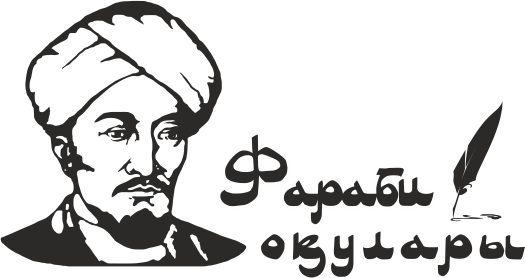 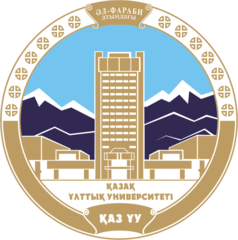 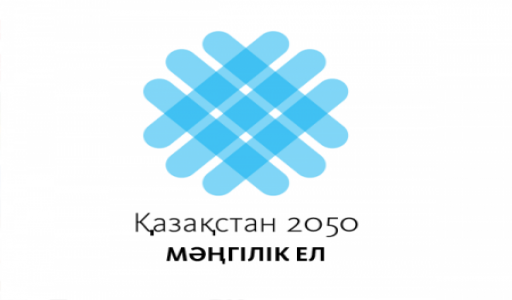 Қазақстан тәуелсіздігінің 25 жылдығынаЮНЕСКО жариялаған Қожа Ахмет Ясауи жылына арналғанІII ХАЛЫҚАРАЛЫҚ ФАРАБИ ОҚУЛАРЫ Алматы, Қазақстан, 2016 жыл, 5-15 сәуір «ӘЛ-ФАРАБИ ЖӘНЕ ҚАЗІРГІ ЗАМАН»IІI ХАЛЫҚАРАЛЫҚ ФАРАБИ ФОРУМЫ Алматы, Қазақстан, 2016 жыл, 5-6 сәуір.Құрметті әріптестер!	Әл-Фараби атындағы Қазақ ұлттық университеті «III Халықаралық Фараби оқулары» аясында (5-15 сәуір) 2016 жылдың  5-6 сәуірінде «ӘЛ-ФАРАБИ ЖӘНЕ ҚАЗІРГІ ЗАМАН» атты ІII Халықаралық Фараби Форумын өткізеді.Форум жұмысының негізгі бағыттары:Әл-Фараби мұрасы және ұлт жоспары: Бірегейлік және бірлікТүркі өркениетінің екі ұлы интеллектуалы: әл-Фараби және Ясауи Әл‐Фарабидің ғылымдарды жіктеуі және қазіргі жаратылыстанудың өзекті мәселелері21 ғасырдың инновациялық әлеуеті және тұрақты дамудың мәселелеріҒылыми метрия және қоғамның ғылыми-технологиялық дамуын басқаруАдам капиталы – интеллектуалды ұлт әлеуетінің негізіФорум аясында келесі пікір-сайыс алаңдары өз жұмысын жүргізеді:Кіші Фараби академиясының пікір-сайыс алаңы «Қазақстандық арман философиясы».Дінтанулық зерттеулер және экспертиза орталығының пікір-сайыс алаңы «Әлемдік діндер және миссионерлік».Қоғамдық денсаулық сақтау Жоғары мектебінің пікір-сайыс алаңы «Дені сау адам – бақытты ұлт – мықты мемлекет».«Политолог» студенттік пікірсайыс клубының пікір-сайыс алаңы «Жаһандану жағдайында ұлттық қауіпсіздікті қамтамасыз ету».Әлеуметтік зерттеулер және әлеуметтік инжинириг орталығының пікір-сайыс алаңы «Қазақстан қоғамы: әлеуметтанулық талдаудың жаңа перспективалары».Білім беру технологиялары ғылыми-инновациялық орталығының пікір-сайыс алаңы «Құндылықтық-мазмұндық құзыреттілікті студент жастарды рухани-әдептік тәрбиелеудегі басымдық ретінде дамыту».ҚАТЫСУ ШАРТТАРЫФорумның жұмысына қатысу үшін 2015 жылдың 20 наурызына дейін ұйымдастыру алқасына өтініш және баяндама мәтінінің электронды нұсқасын келесідегідей формада рәсімдеп, өткізу қажет. Өтініш:1. Аты-жөні2. Жұмыс орны (ұйымның, кафедраның толық атауы)3. Қызметі4. Ғылыми немесе академиялық атағы5. Ғылыми дәрежесі 6. Байланыс телефондары, e-mail7. Секция8. Баяндама тақырыбыIII ХАЛЫҚАРАЛЫҚ ФАРАБИ ФОРУМЫНЫҢ ҚОСЫМША МӘДЕНИ БАҒДАРЛАМАСЫФараби Форум аясында «Түркі өркениетінің бесігі» атты мәдени-этнографиялық тур өткізу жоспарланған. Бағдарлама Қарахан, Бабажа қатын мен Айша Бибі кесенелерін (Тараз қаласы), Арыстан баб кесенесі, Отырар ортағасырлық қала орны, Қожа Ахмет Ясауи кесенесі, Қылует жерасты мешіті, Рабия Сұлтанбегім кесенесі, Түркістан тарихи мұражайы (Оңтүстік Қазақстан облысы). Тур ұзақтығы 2 күн. Қатысу шартын ұйымдастыру комитетінен нақтылау қажет.Өтініштер мына мекен-жай бойынша қабылданады:Қазақстан Республикасы, 050012, Алматы қаласы,Масанчи көшесі 39/47 (Бөгенбай батыр көшесінің қиылысы),  әл-Фараби атындағы ҚазҰУ, философия және саясаттану факультеті, дінтану және мәдениеттану кафедрасы 403 бөлмеТелефон: (8-727) 292 57 17 + қосымша 2124, 2125.Онлайн тіркелу: farabiforum.kaznu.kz ; e-mail: farabiforum@gmail.com; farabiforum@mail.ru   ЖАРИЯЛАНЫМ ТАЛАПТАРЫФорум материалдарының жинағын әл-Фараби атындағы ҚазҰУ Хабаршысының Философия. Саясаттану. Мәдениеттану; Психология және Әлеуметтану; Педагогикалық ғылымдар және т.б. серияларының (Журналдар Қазақстан Республикасы Білім және ғылым министрлігі Білім және ғылым саласындағы бақылау комитеті тарапынан ұсынылған ғылыми басылымдар тізбесіне енген) арнаулы сандарында басып шығару жоспарланған.Мақалаларды рәсімдеуге қойылатын талаптар: Журналға берілетін ғылыми мақалалар мемлекеттік стандарт 7.5-98 «Журналдар, жинақтар, ақпараттық басылымдар. Жарияланатын материалдарды», библиографиялық тізімдерді мемлекеттік стан 7.1-2003 бойынша басылымдық рәсімдеу «Библиографиялық жазба. Библиографиялық бейнелеу. Жалпы талаптар және құрастыру ережесі» сынды базалық баспа стандарттары бойынша рәсімделуі тиіс Сіздердің назарларыңызға келесі міндетті талаптарды ұсынамыз:Жоғарғы сол жақ бұрышта индекс ӘҚЖ қойылады (әдеттегі курсивпен) - UNIVERSAL DECIMAL CLASSIFICATION (UDC). (Times New Roman 12 )Екі бірлік арақашықтықтан кейін төменде автордың аты-жөні жартылай қаралау шрифтпен. Жұмыс орындалған ұйым, қала, мемлекеттің толық атауы, авторлардың бірінің e-mail поштасы. Автордың жұмыс орнына сілтемені көрсету қажет. Ағылшынша транслитерацияда авторлардың аты-жөні. Көрсетілуі тиіс: факультет (ҒЗИ, департамент), университет, қала, мемлекет. Кафедра, бөлім және тағы басқа бөлімшелерді көрсетудің қажеті жоқ. Мысал: K.A.Ivanov*, A.K.Sidorov***   − Institute of Experimental and Theoretical Physics, al-Farabi Kazakh National University, Almaty, Kazakhstan; ivanov@gmail.com**   − D.V.Skobeltsyn Scientific Research Institute for Nuclear Physics of M.V. Lomonosov Moscow State University, Moscow, RussiaУниверситет бөлімі:The faculty of biology and biotechnology, al-Farabi Kazakh National University;The oriental faculty, al-Farabi Kazakh National University;Төменде бір арақашықтықтан кейін мақаланың толық атауы бас әріп, жартылай қаралау шрифтпен.Одан төмен бір арақашықтықтан кейін қысқа түйін (100- 250 сөзден аспайтын) (abstract). Abstract мақаланың жалпы бағыттылығын бейнелеу керек және оның негізгі нәтижелерін тұжырымдау қажет, онда әдеби түпнұсқаға, мақаланың бөлімдері мен элементтеріне  сілтеме жасауға болмайды. Берілген мақалаға жататын түйін сөздерді (Key words) Abstractқа қосу қажет, себебі қазіргі ақпараттық жүйелердің көпшілігі мәнмәтіндік іздеулерді ғылыми жарияланымның атауы мен аннотациясы арқылы жүзеге асырады. Ағылшын тіліндегі мақаланың атауы, түйін (abstract) және түйін сөздер (Key words) міндетті. Дара арақашықтықпен жазылған бір бағанадағы мақаланың мәтіні. Мақаланың мәтіні тікелей Times New Roman шрифтінде, өлшемі 14.  Жолдар арасындағы арақашықтық бірлік. Беттің барлық жағы 2 см. Мақала бөлімдерге бөлінуі тиіс(Title page, Abstract, Nomenclature (if used), Introduction, Main body, Conclusions, Acknowledgements, References, Tables, List of Figures).Соңында «Әдебиеттер тізімі (References)» беріледі. Әдебиетке жасалған сілтемелер шаршы жақшаларда [1] мақаланың соңында мәтінде көрсетілуі бойынша келтіріледі. Қабылданған физикалық, математикалық, химиялық, техникалық өлшем бірліктерінен басқа сөздер, атаулар мен есімдерді қысқартуға болмайды. Формулалық жинақ, (Microsoft equation формуласы редакторында терілуі тиіс), иллюстрациялар, таблицаларды мәтіндегі реттілік бойынша нөмірлеу керек. Мақалада сілтеме жоқ теңдеуді нөмірлемеу ұсынылады. Таблицалардың атауы мен нөмірі болуы тиіс (араб цифрымен). Қажет болған жағдайда түсіндірме мен ескертпені қосу қажет. Әдебиеттер тізімін (References) жоғарыда аталған МЕМСТ бойынша рәсімдеу қажет. Тізім мақаланың негізгі мәтініне сәйкес келуі, ондағы барлық аталмыш жұмыстар (және тек аталғандар ғана) болуы тиіс. Ағылшын тілді емес әдебиет жалпыға ортақ ағылшын транслитерийі түрінде болуы тиіс.Мысал:Bizhanova D. E. Makroekonomicheskiy analiz innovatsionnogo razvitiya Kazakhstana // Sayasat-Police, 2009, №3. S. 27 Ursula C. Schlotthauer-Voos, Bohlen H.G., Von Oertzen W., Bock R. Nuclear spectroscopy with heavy-ion induced proton-transfer reactions in light nuclei // Nucl. Phys. A. – 1972. – Vol.180, №2. – P. 385-401Мақаладағы суреттер екі данада жіберіледі (мақалада және мақаладан бөлек жеке файлда). Сурет астындағы жазу анық болуы тиіс. Ескертпе ӘОЖ-сыз, түйінсіз, авторлардың нақты мәліметтері (авторлардың бірінің e-mail поштасы) жоқ, электрондық нұсқасыз, мақаланың қысқа атауынсыз мақалалар қабылданбайды.